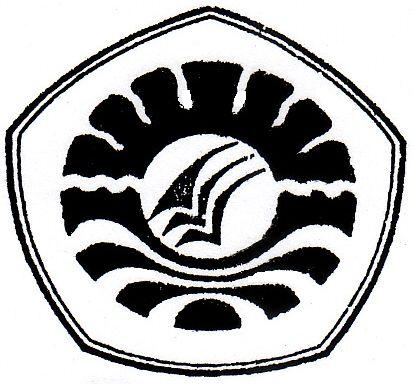 S K R I P S IPERILAKU TERISOLIR DAN PENANGANANNYA( Studi Kasus di SMP Negeri 33 Makassar )SUHRIYANTI NURDINJURUSAN PSIKOLOGI PENDIDIKAN DAN BIMBINGANFAKULTAS ILMU PENDIDIKANUNIVERSITAS NEGERI MAKASSAR2013